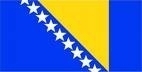 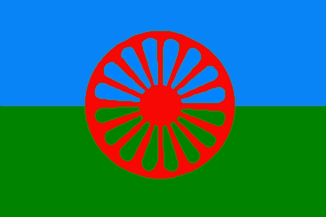 Centar za podrsku, informisanje i zajednicko djelovanje Romskih NVO Tuzlanskog kantonaVodeca organizacija „Romano drom“ ZiviniceSastanak Doboj 16.11.2019.Dana 16.11.2019. godine u Doboju je održan zajednički sastanak tri resursna centra. Na sastanku je bilo prisutno 19 osoba. Sastanak je trajao od 11-15 sati sa četiri tačke dnevnog reda. Teme dnevnog reda:
1. Implementacija projekata od strane neroma za Rome.
2.Problem koji je nastao po pitanju zaposljavanja Roma/Romkinja od FZZ
3.Politicko organizovanje Roma/Romkinja4.Predlozi i ideje za nove projekte RCNa sastanku prisutni:Muradif BiberovicMujo FafulicAleksandar MasicNedzad JusicMujo MusicSamed OsmanovicSalko MuratovicSandraa MasicZijad JusicOsman BiberovicSasa Masic.MaldjiMuharem TahirovicBoris PupicJunuzu Hasic ili HusicEdin HusicMirsad OmerovicRamadan RizvanovicMasic AleksadnraSabahudin TahirovicJedan se potpisao a nemoze se procitati ime ili prezime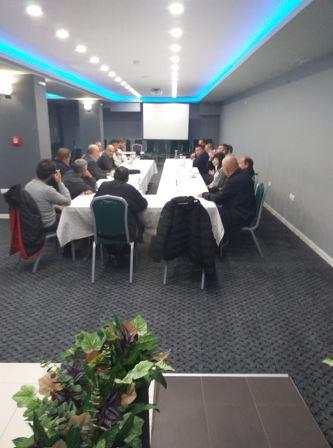 Šta rade neromi za RomeDiskusija po prvoj tački dnevnog reda trajala je gotovo dva sata i uključila je gotovo sve prisutne. Osnovni motiv za ovu tačku dnevnog reda jeste što se ne zna koje organizacije  provode svoje projekte u romskim zajednicama, te što često neromske organizacije prilikom provođenja projekata ne informišu lokalna romska udruženja da se provode određene aktivnosti u romskim zajednicama. Iz diskusije je vidljivo da u većini romskih zajednica postoji ovaj problem, te da taj problem otežava rad romskih udruženja i saradnju sa romskim zajednicama. Učesnici sastanka smatraju da se ovakvim radom ne postižu dovoljni rezultati te da najviše trpe romske zajednice. Zbog toga je potrebno da se nađe rješenje koje će rezultirati boljom komunikacijom svih aktera koji rade u istim romskim zajednicama.Također, bilo je govora o navodnom predstavljanju Roma Bosne i Hercegovine u inostranstvu, te da Rome predstavlja neromska organizacija „Otaharin“ iz Bijeljine jer je ona partner Evropskoj komisiji na provođenju aktivnosti vezanih za romsku problematiku u BiH.Također, bilo je kritika i na slabu koordinaciju Ministarstva za ljudska prava i izbjeglice BiH kada je u pitanju odnos međunarodnih donatora i organizacija koje provode programe za Rome s jedne strane, te lokalnih romskih udruženja s druge strane.Zaključci:Organizovati jedan veći sastanak sa predstavnicima Ministarstva za ljudska prava i izbjeglice BiH i donatorima na koje bi se predočila trenutna situacija. Zadužuju se 3 voditelja centra da to organizuju.Daje se preporuka da sve organizacije koje imaju web stranice postave na web stranice sve svoje aktivnosti kako bi se vidjelo šta ko radi. Prioritet je da se ove informacije postave na web stranci resursnih centara (ko ima web stranicu).Potrebno je na sjednici Odbor za Rome razmatrati ko nas predstavlja u Evropi.Napraviti dopis u kojem se traži transparentnost prilikom ulaska u romske zajednice. Muradif se zadužuje da se poziv proslijedi. Nedžad će izraditi nacrt dopisa. Dopis ide Ministarstvu za ljudska prava i izbjeglice BiH, domaćim i međunarodnim donatorima i Odboru za Rome.Problem koji je nastao prilikom implementacije programa zapošljavanja Roma u FBiHDiskusija po ovoj tački se odnosila na kašnjenje javnog poziva za zapošljavanje Roma u FBiH, zatim na kašnjenje u procesu odabira korisnika, o kašnjenju uplata u ZDK, te o nedovoljnim iznosima sredstava po korisniku za sufinansiranje zapošljavanja. Nakon kraće diskusije Boris Pupić je informisao prisutne o pojedinim razlozima kašnjenja u onim dijelovima za koje je on imao informaciju o razlozima kašnjenja.Zaključci:Predloženo je da se izbor članova za komisije za zapošljavanje vrati na resursne centre zbog efikasnijeg i brže delegiranja članova.Predloženo je da se utječe na Federalni zavod za zapošljavanje da se metodologija raspodjele sredstava vrati na način kako je to bilo prije dvije godine, odnosno da se izbjegnu kantonalne službe zapošljavanja kao dodatni posrednici jer je to jedan od razloga kašnjenja u doznačivanju sredstava.Na Odboru za Rome tražiti da se povećaju sredstva za zapošljavanje po korisniku, te da ona prate rast plata.Tražiti da se isti korisnik može zaposliti kod istog poslodavca dva puta uzastopno.Političko organizovanje RomaNedžad Jusić je iznio prednosti političkog organizovanja i postojanja političke partije Roma i ostalih koja bi se trebala formirati do kraja godine. Nakon njegovog izlaganja nastavila se diskusija između svih prisutnih o realnim problemima koji prate rad političke partije (povjerenje, finansiranje, infrastruktura).Teme za nove projekte centaraNakon kraće diskusije identifikovane su tri moguće teme za nove projekte resursnih centaraZapošljvanje Lokalni izboriProblem malog broja djece u srednjim školama. prema riječima Nedžada Jusića svega je 186 djece u srednjim školama u BiH u školskoj 2019/2020 godini. Od toga ih je 90 u TK, a 96 u svim ostalim dijelovim BiH. Prema njegovim riječima možda postoji još maksimum 50 djece koja se nisu javila na konkurse za stipendije, ali misli da nema ni toliko. (U narednih 10 dana napraviti inventuru sa djecom koja nisu dobila stipendije za srednju školu).Formirati Koordinacioni odbor resursnih centara (2-3 osobe iz svakog centra za koordinaciju i zajedničko zagovaranje prema višim nivoima vlasti).Zakljucak je da je sastanak zavrsen u vrlo fer i korektnoj atmosferi,da nije bilo svadje ili prepucavanja sto nas cini sretnim i zadovoljnim.